.32 count intro from the heavy beat.  Approx 15 seconds.SIDE TOUCH, KICK BALL CROSS, SIDE ROCK, BEHIND SIDE CROSS.POINT CROSS, ¼ TURN L SIDE, CROSS ROCK, SIDE SHUFFLE.CROSS ROCK, SHUFFLE ¼ TURN L, FORWARD ROCK, COASTER CROSS.• Restart from here during wall 10, begin again facing 9 o’clock wall.ROCK ¼ TURN R, SHUFFLE ½ TURN R, BACK ROCK, SHUFFLE FORWARD.• Restart during wall 10, dance up to and including count 24 then begin again facing 9 o’clock wall.Contact: deemusk@btinternet.com  Dee – 07814 295470No Gravity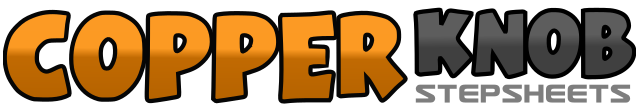 .......Count:32Wall:4Level:Improver.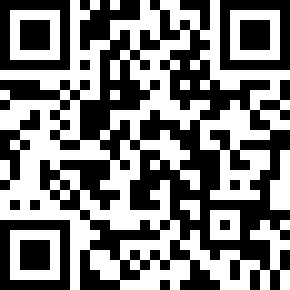 Choreographer:Dee Musk (UK) - January 2011Dee Musk (UK) - January 2011Dee Musk (UK) - January 2011Dee Musk (UK) - January 2011Dee Musk (UK) - January 2011.Music:No Gravity - Shontelle : (Album : No Gravity - 3:34)No Gravity - Shontelle : (Album : No Gravity - 3:34)No Gravity - Shontelle : (Album : No Gravity - 3:34)No Gravity - Shontelle : (Album : No Gravity - 3:34)No Gravity - Shontelle : (Album : No Gravity - 3:34)........1,2Step L to L side, touch R beside L.3&4Kick R to R diagonal, step R to R side, cross step L over R.5,6Rock R to R side, recover weight to L.7&8Cross step R behind L, step L to L side, cross step R over L. (12 o’clock).1,2Point L to L side, cross step L over R.3,4Making a ¼ turn L step back on R, step L to L side.5,6Cross rock R over L, recover weight to L.7&8Step R to R side, step L beside R, step R to R side.   (9 o’clock).1,2Cross rock L over R, recover weight to R.3&4Step L to L side, step R beside L, make a ¼ turn L stepping forward on L.5,6Rock forward on R, recover weight to L.7&8Step back on R, step L beside R, cross step R over L. (6 o’clock).1,2Rock L to L side, recover weight to R making a ¼ turn R.3&4Shuffling ½ turn R stepping, L, R, L. (now facing 3 o’clock).5,6Rock back on R, recover weight to L.7&8Step forward on R, step L beside R, step forward on R.  (3 o’clock).